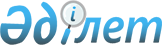 Аудандық мәслихатының 2009 жылғы 24 желтоқсандағы кезекті ХХІІ сессиясының "2010-2012 жылдарға арналған аудандық бюджет туралы" N 183 шешіміне өзгерістер мен толықтырулар енгізу туралы
					
			Күшін жойған
			
			
		
					Қызылорда облысы Жаңақорған аудандық мәслихатының 2010 жылғы 9 сәуірдегі   N 217 шешімі. Қызылорда облысының Әділет департаменті Жаңақорған аудандық Әділет басқармасында 2010 жылы 15 сәуірде N 10-7-96 тіркелді. Қолданылу мерзімінің аяқталуына байланысты күші жойылды - (Қызылорда облысы Жаңақорған аудандық мәслихатының 2011 жылғы 31 қазандағы N 01-05/130 хатымен)      Ескерту. Қолданылу мерзімінің аяқталуына байланысты күші жойылды - (Қызылорда облысы Жаңақорған аудандық мәслихатының 2011.10.31 N 01-05/130 хатымен).

      "Қазақстан Республикасының 2001 жылғы 23 қаңтардағы Қазақстан Республикасындағы жергілікті мемлекеттік басқару және өзін-өзі басқару туралы" Заңының 6 бабы 1 тармағы 1 тармақшасына Қазақстан Республикасының Бюджет Кодексінің 106 бабының 2 тармағына сәйкес аудандық Мәслихат ШЕШІМ ЕТЕДІ:



      1. Жаңақорған аудандық Мәслихатының 2009 жылғы 24 желтоқсандағы кезекті XXII сессиясының "2010-2012 жылдарға арналған аудандық бюджет туралы" N 183 шешімін (нормативтік құқықтық кесімдерді мемлекеттік тіркеу тізілімінде 2010 жылғы 5 қаңтарда N 10-7-87 болып тіркелген, 2010 жылдың 13 қаңтарда N 4, 16 қаңтарда N 5, 20 қаңтарда N 6 "Жаңақорған тынысы" гәзеттерінде жарияланған), Аудандық Мәслихаттың 2010 жылғы 6 қаңтардағы кезектен тыс XXIII сессиясының "Аудандық Мәслихаттың 2009 жылғы 24 желтоқсандағы кезекті XXII сессиясының " 2010-2012 жылдарға арналған аудандық бюджет туралы" N 183 шешіміне өзгерістер мен толықтырулар енгізу туралы" N 192 шешімін (нормативтік құқықтық кесімдерді мемлекеттік тіркеу тізілімінде 2010 жылғы 15 қаңтарда N 10-7-88 болып тіркелген, 2010 жылдың 6 ақпанда N 11, 10 ақпанда N 12, 12 ақпанда N 13, 17 ақпанда N 14, 20 ақпанда N 15, 24 ақпанда N 16, 27 ақпанда N 17, 3 наурызда N 18, 10 наурызда N 20 "Жаңақорған тынысы" гәзеттерінде жарияланған), Аудандық Мәслихаттың 2010 жылғы 5 наурыздағы кезектен тыс XXV сессиясының "Аудандық Мәслихаттың 2009 жылғы 24 желтоқсандағы кезекті XXII сессиясының "2010-2012 жылдарға арналған аудандық бюджет туралы" N 183 шешіміне өзгерістер енгізу туралы" N 201 шешімдерін (нормативтік құқықтық кесімдерді мемлекеттік тіркеу тізілімінде 2010 жылғы 16 наурызда N 10-7-91 болып тіркелген, 2010 жылдың 27 наурызда N 25, 31 наурызда N 26 Жаңақорған тынысы" гәзеттерінде жарияланған) қоса есептегенде мынадай өзгерістер мен толықтырулар енгізілсін:



      1 тармақтағы

      1 қосымша жаңа редакцияда жазылсын (қоса тіркелді);

      1 тармақшадағы

      "6 122 422" саны "6 241 607" санымен; 

      "5370 424" саны "5 489 609" санымен; 

      "665 471" саны "704 656" санымен; 

      "1 194 466" саны "1 274 466" санымен;

      2 тармақшадағы

      "6 220 343" саны "6 339 528" санымен;

      10 тармақтағы

      "3 962 163" саны "4 060 163" санымен;

      "446 547" саны "467 732" санымен ауыстырылсын.



      2. Осы шешім 2010 жылдың 1 қаңтарынан бастап қолданысқа енгізіледі.      Аудандық Мәслихаттың кезекті 

      XXVI сессиясының төрағасы                     А. АЙТЖАНОВ       Аудандық Мәслихат хатшысы                     С. ДҮЙСЕБЕКОВ      2010 жылғы 9 наурыздағы 

N 217 шешіміне 1 қосымша 

2010 жылға арналған аудандық бюджет
					© 2012. Қазақстан Республикасы Әділет министрлігінің «Қазақстан Республикасының Заңнама және құқықтық ақпарат институты» ШЖҚ РМК
				СанатыСанатыСанатыСанатыСанатыСыныбыСыныбыСыныбыСыныбыІшкі сыныбыІшкі сыныбыІшкі сыныбыЕрекшелігіЕрекшелігіАтауы
1. КІРІСТЕР62416071Салықтық түсімдер47570201Табыс салығы1552902Жеке табыс салығы15529003Әлеуметтік салық2006711Әлеуметтік салық20067104Меншікке салынатын салықтар1120871Мүлікке салынатын салықтар927783Жер салығы46684Көлік құралдарына салынатын салық127675Бірыңғай жер салығы187405Тауарларға, жұмыстарға және қызметтерге салынатын ішкі салықтар65312Акциздер9293Табиғи және басқа ресурстарды пайдаланғаны үшін түсетін түсімдер25204Кәсіпкерлік және кәсіби қызметті жүргізгені үшін алынатын алымдар25825Құмар ойын бизнеске салық50008Заңдық мәнді іс-әрекеттерді жасағаны және (немесе) оған уәкілеттігі бар мемлекеттік органдар немесе лауазымды адамдар құжаттар бергені үшін алынатын міндетті төлемдер11231Мемлекеттік баж11232Cалықтық емес түсімдер230001Мемлекеттік меншіктен түсетін кірістер2205Мемлекет меншігіндегі мүлікті жалға беруден түсетін кірістер22006Басқа да салықтық емес түсімдер20801Басқа да салықтық емес түсімдер20803Негізгі капиталды сатудан түсетін түсімдер127403Жерді және материалдық емес активтерді сату12741Жерді сату12744Трансферттердің түсімдері548960902Мемлекеттік басқарудың жоғары тұрған органдарынан түсетін трансферттер54896092Облыстық бюджеттен түсетін трансферттер54896098Бюджет қаражаты қалдықтарының қозғалысы27272201Бюджет қаражаты қалдықтары2727221Бюджет қаражатының бос қалдықтары272722Функционалдық топФункционалдық топФункционалдық топФункционалдық топФункционалдық топФункционалдық топФункционалдық топКіші функцияКіші функцияКіші функцияКіші функцияКіші функцияКіші функцияБюджеттік бағдарламалардың әкімшісіБюджеттік бағдарламалардың әкімшісіБюджеттік бағдарламалардың әкімшісіБюджеттік бағдарламалардың әкімшісіБюджеттік бағдарламалардың әкімшісіБағдарламаБағдарламаБағдарламаБағдарламаКіші бағдарламаКіші бағдарламаКіші бағдарламаАтауы
Шығыстар633952801Жалпы сипаттағы мемлекеттік қызметтер2821481Мемлекеттік басқарудың жалпы функцияларын орындайтын өкілді, атқарушы және басқа органдар251114112Аудан (облыстық маңызы бар қала)мәслихаттың қызметін қамтамасыз ету жөніндегі қызметтер17477001Аудан (облыстық маңызы бар қала)мәслихатының қызметін қамтамасыз ету жөніндегі қызметтер17477122Аудан (облыстық маңызы бар қала) әкімінің қызметін қамтамасыз ету жөніндегі қызметтер50727001Аудан (облыстық маңызы бар қала) әкімінің қызметін қамтамасыз ету жөніндегі қызметтер48339002Ақпараттық жүйелер құру2228004Мемлекеттік органдарды материалдық-техникалық жарақтандыру160123Қаладағы аудан, аудандық маңызы бар қала, кент, ауыл (село), ауылдық (селолық) округ әкімінің аппараты182910001Қаладағы аудан,аудандық маңызы бар қаланың,кент,ауыл(село), ауылдық (селолық) округ әкімінің қызметін қамтамасыз ету жөніндегі қызметтер1829102Қаржылық қызмет14718452Ауданның (облыстық маңызы бар қаланың) қаржы бөлімі14718001Аудандық бюджетті орындау және коммуналдық меншікті (облыстық маңызы бар қала) саласындағы мемлекеттік саясатты іске асыру жөніндегі қызметтер147185Жоспарлау және статистикалық қызмет16316453Ауданның (облыстық маңызы бар қаланың) экономика және бюджеттік жоспарлау бөлімі16316001Экономикалық саясатты, мемлекеттік жоспарлау жүйесін қалыптастыру және дамыту және ауданды(облыстық маңызы бар қаланы)бақару саласындағы мемлекеттік саясатты іске асыру жөніндегі қызметтер1631602Қорғаныс60141Әскери мұқтаждар6014122Аудан (облыстық маңызы бар қала) әкімінің аппараты6014005Жалпыға бірдей әскери міндетті атқару шеңберіндегі іс-шаралар601403Қоғамдық тәртіп, қауіпсіздік,құқықтық, сот,қылмыстық-атқару қызметі34221Құқық қорғау қызметі3422458Ауданның (облыстық маңызы бар қаланың) тұрғын үй-коммуналдық шаруашылығы, жолаушылар көлігі және автомобиль жолдары бөлімі3422021Елді мекендерде жол жүріс қауіпсіздігін қамтамасыз ету342204Білім беру40601631Мектепке дейінгі тәрбие және оқыту209452464Ауданның (облыстық маңызы бар қаланың) білім бөлімі209452009Мектепке дейінгі тәрбие ұйымдарының қызметін қамтамасыз ету2094522Бастауыш, негізгі орта және жалпы орта білім беру2699966464Ауданның (облыстық маңызы бар қаланың) білім бөлімі2699966003Жалпы білім беру2641005006Балалар мен жеткіншектерге қосымша білім беру589619Білім беру саласындағы өзге де қызметтер1150745464Ауданның (облыстық маңызы бар қаланың) білім бөлімі111179001Жергілікті деңгейде білім беру саласындағы мемлекеттік саясатты іске асыру жөніндегі қызметтер33557005Ауданның (облыстық маңызы бар қаланың) мемлекеттік білім беру мекемелер үшін оқулықтар мен оқу-әдістемелік кешендерді сатып алу және жеткізу12818007Аудандық (қалалық) ауқымдағы мектеп олимпиадаларын және мектептен тыс іс-шараларды өткізу550011Өңірлік жұмыспен қамту және кадрларды қайта даярлау стратегиясын іске асыру шеңберінде білім беру объектілерін күрделі, ағымды жөндеу64254467Ауданның (облыстық маңызы бар қаланың) құрылыс бөлімі1039566037Білім беру объектілерін салу және реконструкциялау103956605Денсаулық сақтау919Денсаулық сақтау саласындағы өзге де қызметтер91123Қаладағы аудан, аудандық маңызы бар қала, кент, ауыл (село), ауылдық (селолық) округ әкімінің аппараты91002Ерекше жағдайларда сырқаты ауыр адамдарды дәрігерлік көмек көрсететін ең жақын денсаулық сақтау ұйымына жеткізуді ұйымдастыру9106Әлеуметтік көмек және әлеуметтік қамсыздандыру4677322Әлеуметтік көмек439443451Ауданның (облыстық маңызы бар қаланың) жұмыспен қамту және әлеуметтік бағдарламалар бөлімі439443002Еңбекпен қамту бағдарламасы59517003Қайтыс болған Совет Одағының батырларын, "Халық қаһармандарын", Социалистік Еңбек ерлерін, Даңқ Орденінің үш дәрежесімен және "Отан" орденімен марапатталған соғыс ардагерлері мен мүгедектерін жерлеу рәсімдері бойынша қызмет көрсету41004Ауылдық жерлерде тұратын денсаулық сақтау, білім беру, әлеуметтік қамтамасыз ету, мәдениет және спорт мамандарына отын сатып алуға Қазақстан Республикасының заңнамасына сәйкес әлеуметтік көмек көрсету15552005Мемлекеттік атаулы әлеуметтік көмек39762006Тұрғын үй көмегі43088007Жергілікті өкілетті органдардың шешімі бойынша мұқтаж азаматтардың жекелеген топтарына әлеуметтік көмек224190091999 жылдың 26 шілдесінде "Отан","Даңқ" ордендерімен марапатталған,"Халық Қаһарманы" атағын және республиканың құрметті атақтарын алған азаматтарды әлеуметтік қолдау97010Үйден тәрбиеленіп оқытылатын мүгедек балаларды материалдық қамтамасыз ету3465014Мұқтаж азаматтарға үйде әлеуметтік көмек көрсету3015101618 жасқа дейінгі балаларға мемлекеттік жәрдемақылар188642017Мүгедектерді оңалту жеке бағдарламасына сәйкес, мұқтаж мүгедектерді міндетті гигиеналық құралдармен қамтамасыз етуге, және ымдау тілі мамандарының,жеке көмекшілердің қызмет көрсету20124019Ұлы Отан соғысындағы Жеңістің 65 жылдығына Ұлы Отан соғысының қатысушылары мен мүгедектерінің жол жүруін қамтамасыз ету2778020Ұлы Отан соғысындағы Жеңістің 65 жылдығына Ұлы Отан соғысының қатысушылары мен мүгедектеріне біржолғы материалдық көмекті төлеу138079Әлеуметтік көмек және әлеуметтік қамтамасыз ету салаларындағы өзге де қызметтер28289451Ауданның (облыстық маңызы бар қаланың) жұмыспен қамту және әлеуметтік бағдарламалар бөлімі28289001Жергілікті деңгейде облыстың жұмыспен қамтуды қамтамасыз ету және үшін әлеуметтік бағдарламаларды іске асыру саласындағы мемлекеттік саясатты іске асыру жөніндегі қызметтер25949011Жәрдемақыларды және басқа да әлеуметтік төлемдерді есептеу, төлеу мен жеткізу бойынша қызметтерге ақы төлеу234007Тұрғын үй-коммуналдық шаруашылық3867271Тұрғын үй шаруашылығы76668123Қаладағы аудан, аудандық маңызы бар қала, кент, ауыл (село), ауылдық (селолық) округ әкімінің аппараты1950007Аудандық маңызы бар қаланың, кенттің, ауылдың (селоның), ауылдық (селолық) округтің мемлекеттік тұрғын үй қорының сақталуын ұйымдастыру1950467Ауданның (облыстық маңызы бар қаланың) құрылыс бөлімі74718003Мемлекеттік коммуналдық тұрғын үй қорының тұрғын үй құрылысы және (немесе) сатып алу24718004Инженерлік коммуникациялық инфрақұрылымды дамыту, жайластыру және (немесе) сатып алу500002Коммуналдық шаруашылық219163123Қаладағы аудан, аудандық маңызы бар қала, кент, ауыл (село), ауылдық (селолық) округ әкімінің аппараты9506014Елді мекендерді сумен жабдықтауды ұйымдастыру9506458Ауданның (облыстық маңызы бар қаланың) тұрғын үй-коммуналдық шаруашылығы, жолаушылар көлігі және автомобиль жолдары бөлімі33375012Сумен-жабдықтау және су бөлу жүйесінің қызмет етуі33375467Ауданның (облыстық маңызы бар қаланың) құрылыс бөлімі176282006Сумен жабдықтау жүйесін дамыту25696031Өңірлік жұмыспен қамту және кадрларды қайта даярлау стратегиясын іске асыру шеңберінде инженерлік коммуникациялық инфрақұрылымды дамыту1505863Елді-мекендерді көркейту90896123Қаладағы аудан, аудандық маңызы бар қала, кент, ауыл (село), ауылдық (селолық) округ әкімінің аппараты78687008Елді мекендерде көшелерді жарықтандыру26730009Елді мекендердің санитариясын қамтамасыз ету6528011Елді мекендерді абаттандыру мен көгалдандыру45429458Ауданның (облыстық маңызы бар қаланың) тұрғын үй-коммуналдық шаруашылығы, жолаушылар көлігі және автомобиль жолдары бөлімі12209018Елді мекендерді абаттандыру және көгалдандыру1220908Мәдениет, спорт, туризм және ақпараттық кеңістік2176331Мәдениет саласындағы қызмет113754455Ауданның (облыстық маңызы бар қаланың) мәдениет және тілдерді дамыту бөлімі113754003Мәдени-демалыс жұмысын қолдау1137542Спорт7220465Ауданның (облыстық маңызы бар қаланың) Дене шынықтыру және спорт бөлімі7220006Аудандық (облыстық маңызы бар қалалық) деңгейде спорттық жарыстар өткізу3120007Әртүрлі спорт түрлері бойынша аудан (облыстық маңызы бар қала) құрама командаларының мүшелерін дайындау және олардың облыстық спорт жарыстарына қатысуы41003Ақпараттық кеңістік54320455Ауданның (облыстық маңызы бар қаланың) мәдениет және тілдерді дамыту бөлімі46138006Аудандық (қалалық) кітапханалардың жұмыс істеуі46138456Ауданның (облыстық маңызы бар қаланың) ішкі саясат бөлімі8182002Газеттер мен журналдар арқылы мемлекеттік ақпараттық саясат жүргізу7422005Телерадиохабарлары арқылы мемлекеттік ақпараттық саясат жүргізу7609Мәдениет, спорт, туризм және ақпараттық қызметтер42339455Ауданның (облыстық маңызы бар қаланың) мәдениет және тілдерді дамыту бөлімі9452001Жергілікті деңгейде тілдерді және мәдениетті дамыту саласындағы мемлекеттік саясатты іске асыру жөніндегі қызметтер9452456Ауданның (облыстық маңызы бар қаланың) ішкі саясат бөлімі10721001Жергілікті деңгейде аппарат, мемлекеттілікті нығайту және азаматтардың әлеуметтік сенімділігін қалыптастыруда мемлекеттік саясатты іске асыру жөніндегі қызметтер7152003Жастар саясаты саласындағы өңірлік бағдарламаларды іске асыру3569465Ауданның(облыстық маңызы бар қаланың) дене шынықтыру және спорт бөлімі22166001Жергілікті деңгейде мәдениет және тілдерді дамыту саласындағы мемлекеттік саясатты іске асыру жөніндегі қызметтер5186004Мемлекеттік органдардың ғимараттарын, үй-жайлары және құрылыстарын күрделі жөндеу1698010Ауыл су, орман, балық шаруашылығы, ерекше қорғалатын табиғи аумақтар, қоршаған ортаны және жануарлар дүниесін қорғау, жер қатынастары 2355291Ауыл шаруашылығы134383453Ауданның (облыстық маңызы бар қаланың) экономика және бюджеттік жоспарлау бөлімі111739006Ауылдық елді мекендердің әлеуметтік саласының мамандарын әлеуметтік қолдау шараларын іске асыру үшін бюджеттік кредиттер97921099Республикалық бюджеттен берілетін нысаналы трансферттер есебінен ауылдық елді мекендер саласының мамандарын әлеуметтік қолдау шараларын іске асыру13818462Ауданның (облыстық маңызы бар қаланың) ауыл шаруашылығы бөлімі12028001Жергілікті деңгейде ауыл шаруашылығы саласындағы мемлекеттік саясатты іске асыру жөніндегі қызметтер12028473Ауданның(облыстық маңызы бар қаланың) ветеринария бөлімі10616001Жергілікті деңгейде ветеринария саласындағы мемлекеттік саясатты іске асыру жөніндегі қызметтер5766005Мал көмінділерінің (биотермиялық шұңқырлардың )жұмыс істеуін қамтамасыз ету2500006Ауру жануарларды санитарлық союды ұйымдастыру1350007Қаңғыбас иттер мен мысықтарды аулауды және жоюды ұйымдастыру10006Жер қатынастары6266463Ауданның (облыстық маңызы бар қаланың) жер қатынастары бөлімі6266001Аудан (облыстық маңызы бар қала) аумағында жер қатынастарын реттеу саласындағы мемлекеттік саясатты іске асыру жөніндегі қызметтер62669Ауыл, су, орман, балық шаруашылығы және қоршаған өзге де қызметтер94880123Қаладағы аудан, аудандық маңызы бар қала, кент, ауыл (село), ауылдық (селолық) округ әкімінің аппараты34900019Өңірлік жұмыспен қамту және кадрларды қайта даярлау стратегиясын іске асыру шеңберінде ауылдарда (селоларда), ауылдық (селолық) округтерде әлеуметтік жобаларды қаржыландыру34900462Ауданның (облыстық маңызы бар қаланың) ауыл шаруашылығы бөлімі3000009Эпизоотияға қарсы іс-шаралар жүргізу3000473Ауданның (облыстық маңызы бар қаланың) ветеринария бөлімі56980011Эпизоотияға қарсы іс-шаралар жүргізу5698011Өнеркәсіп, сәулет. қала құрылысы және құрылыс қызметі204242Сәулет. қала құрылысы және құрылыс қызметі20424467Ауданның (облыстық маңызы бар қаланың) құрылыс бөлімі8133001Құрылыс, сәулет және қала құрылысы бөлімінің қызметін қамтамасыз ету жөніндегі қызметтер8133468Ауданның (облыстық маңызы бар қаланың) сәулет және қала құрылысы бөлімі12291001Жергілікті деңгейде сәулет және қала құрылысы саласындағы мемлекеттік саясатты іске асыру жөніндегі қызметтер6615003Ауданның қала құрылысы даму аумағын және елді мекендердің бас жоспарлары схемаларын әзірлеу567612Көлік және коммуникация2683771Автомобиль көлігі393011234Қаладағы аудан, аудандық маңызы бар қала, кент, ауыл (село), ауылдық (селолық) округ әкімінің аппараты21269013Аудандық маңызы бар қалаларда, кенттерде, ауылдарда (селоларда), ауылдық (селолық) округтерде автомобиль жолдарының жұмыс істеуін қамтамасыз ету21269458Ауданның (облыстық маңызы бар қаланың) тұрғын үй-коммуналдық шаруашылығы, жолаушылар көлігі және автомобиль жолдары бөлімі18032022Көлік инфрақұрылымын дамыту3378023Автомобиль жолдарының жұмыс істеуін қамтамасыз ету146549Көлік және коммуникациялар саласындағы өзге де қызметтер229076458Ауданның(облыстық маңызы бар қаланы)тұрғын үй-коммуналдық шаруашылығы, жолаушылар көлігі және автомобиль жолдары бөлімі229076008Өңірлік жұмыспен қамту және кадрларды қайта даярлау стратегиясын іске асыру шеңберінде аудандық маңызы бар автомобиль жолдарын, қала және елді-мекендер көшелерін жөндеу және ұстау22907613Басқалар265473Кәсіпкерлік қызметті қолдау және бәсекелестікті қорғау6031469Ауданның(облыстық маңызы бар қаланың) кәсіпкерлік бөлімі6031001Жергілікті деңгейде кәсіпкерлік пен өнеркәсіпті дамыту саласындағы мемлекеттік саясатты іске асыру жөніндегі қызметтер5631003Кәсіпкерлік қызметті қолдау4009Басқалар20516452Ауданның (облыстық маңызы бар қаланың) қаржы бөлімі13560012Ауданның (облыстық маңызы бар қаланың) жергілікті атқарушы органының резерві8560014Заңды тұлғалардың жарғылық капиталын қалыптастыру немесе ұлғайту5000458Ауданның (облыстық маңызы бар қаланың) тұрғын үй-коммуналдық шаруашылығы, жолаушылар көлігі және автомобиль жолдары бөлімі6956001Жергілікті деңгейде тұрғын үй-коммуналдық шаруашылығы, жолаушылар көлігі және автомобиль жолдары саласындағы мемлекеттік саясатты іске асыру жөніндегі қызметтер695615Трансферттер3647211Трансферттер364721452Ауданның(облыстық маңызы бар қаланың)қаржы бөлімі364721006Нысаналы пайдаланылмаған (толық пайдаланылмаған) трансферттерді қайтару60636020Бюджет саласындағы еңбекақы төлеу қорының өзгеруіне байланысты жоғары тұрған бюджеттерге берілетін ағымдағы нысаналы трансферттер289688024Мемлекеттік органдардың функцияларын мемлекеттік басқарудың төмен тұрған деңгейлерінен жоғарғы деңгейлерге беруге байланысты жоғары тұрған бюджеттерге берілетін ағымдағы нысаналы трансферттер143974.ТАЗА БЮДЖЕТТІК КРЕДИТ БЕРУ97921Бюджеттік кредиттер9792110Ауыл,су,орман,балық шаруашылығы,ерекше қорғалатын табиғи аумақ-тар,қоршаған ортаны және жануарлар дүниесін қорғау, жер қатынастары979211Ауыл шаруашылығы97921453Ауданның (облыстық маңызы бар қаланың) экономика және бюджеттік жоспарлау бөлімі97921006Ауылдық елді мекендердің әлеуметтік саласының мамандарын әлеуметтік қолдау шараларын іске асыру үшін бюджеттік кредиттер979216. БЮДЖЕТ ТАПШЫЛЫҒЫ (ПРОФИЦИТІ)-979217. БЮДЖЕТ ТАПШЫЛЫҒЫН ҚАРЖЫЛАНДЫРУ (ПРОФИЦИТТІ ПАЙДАЛАНУ)979217Қарыздар түсімі9792101Мемлекеттік ішкі қарыздар979212Қарыз алу келісім-шарттары9792103Ауданның(облыстық маңызы бар қаланың)жергілікті атқарушы органы алатын қарыздар97921